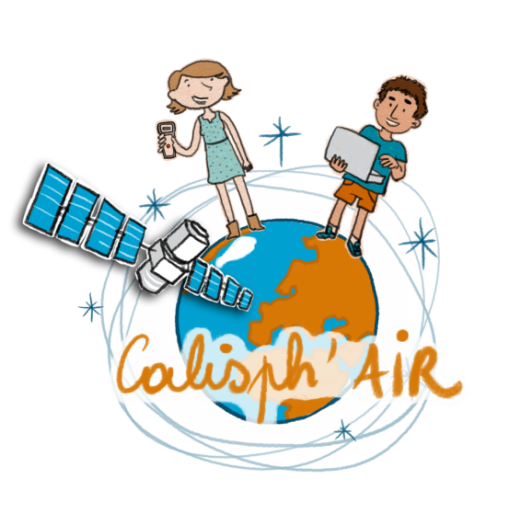 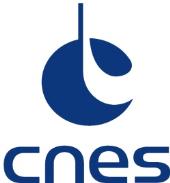 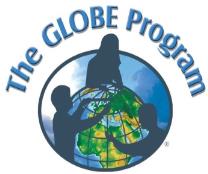 L’objectif de ce document est de fournir les éléments nécessaires à la mise en place des Campagnes de mesure de la qualité de l’air Calisph’Air.SommaireL’air que nous respirons est-il bon ? Avec tout ce que l’on entend à la radio, dans les journaux et à la télé on ne sait plus bien où donner de la tête. Il y en a même qui disent qu’à la campagne l’air n’est pas beaucoup mieux. L’équipe de Calisph’Air en a conclu qu’il était grand temps de prendre les choses en main et a décidé de mettre en place la campagne de mesure :‘L’enquête sur la qualité de l’air est ouverte !’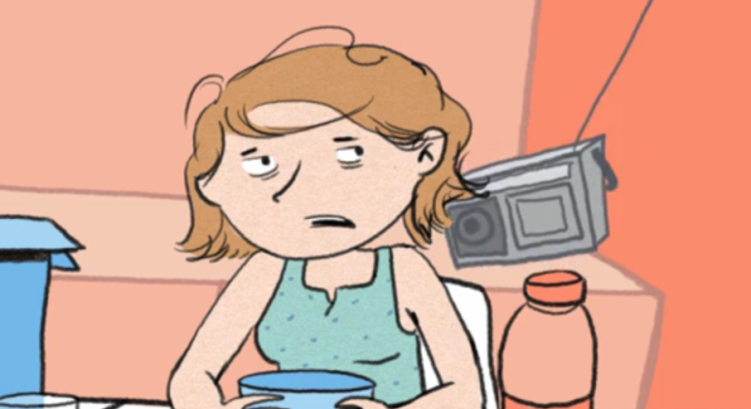 I. Une enquête vous avez dit ?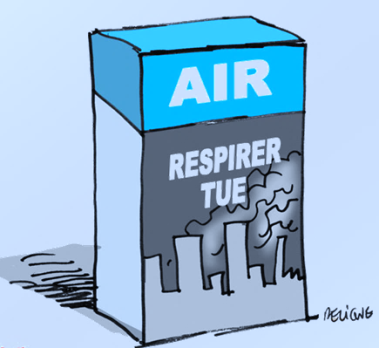 Pourquoi ? Chaque année, la pollution atmosphérique est responsable de 48 000 décès prématurés en France (400 000 pour toute l’Europe). En améliorant la qualité de l’air nous pouvons aider à réduire drastiquement ce nombre. Cette année, l’équipe de Calisph’Air a choisi d’organiser la campagne de mesure à la manière d’une enquête. Ainsi, la campagne de mesure vise à faire enquêter les élèves sur l’une des plus grandes meurtrières du siècle 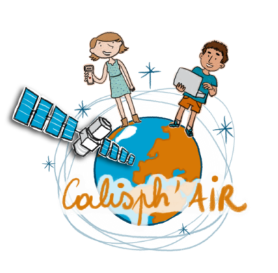 Qui ? En faisant mener l’enquête aux élèves, le projet Calisph’Air cherche à sensibiliser les jeunes, d’une façon ludique, à la démarche scientifique et aux problèmes de l’environnement. Le projet est accessible à tous les niveaux du primaire et secondaire.Quand ? Les campagnes de mesures sont effectuées à l’automne et au printemps en France, en Europe et aux États-Unis. La campagne concerne tous les établissements voulant intégrer la notion de développement durable, de qualité de l’air et de défis environnementaux locaux et globaux du 21ème siècle. Comment ? Chaque établissement fait des mesures en fonction de ses dispositions (vacances, météo, temps…) et des moyens dont il dispose (instruments de mesure…). Les données sont mises en ligne sur la base de données internationale GLOBE pour être partagées avec les autres établissements participants.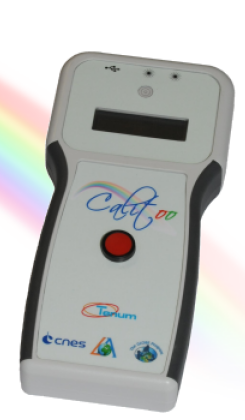 Les données seront ensuite comparées et analysées en liaison, entre autre, avec les données satellite (Modis, Calipso…) pour réaliser des projets en classe et réfléchir à des solutions pour construire le monde de demain.Quoi ? L’exploitation des données, dans le cadre des projets de classe, pourra permettre, entre autre, de caractériser la pollution locale (impact d’une voie rapide…), d’étudier la dispersion des polluants par les courants atmosphériques (nuages de poussières du Sahara, nuages de cendres volcaniques…) 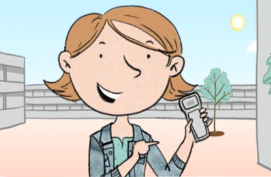 Après le bilan de l’enquête, l’enseignant peut faire réfléchir les élèves, futurs citoyens, pour qu’ils proposent des solutions et essayent d’en mettre en place certaines ...II. Le sujet de l’enquête ?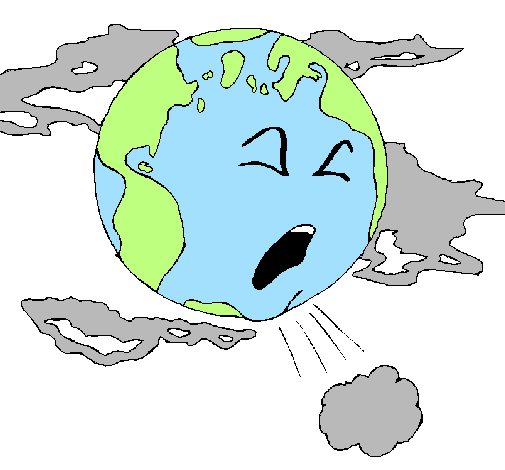 La qualité de l’air est définie par la concentration des polluants dans l’air. Une bonne qualité de l’air signifie un air sain pour la santé humaine.III. Collecte des preuves et des indicesa/ Préparation aux mesures Afin de caractériser correctement la qualité de l’air, il est nécessaire de bien mesurer les paramètres qui suivent. Les caractéristiques générales ci-dessous sont indispensables pour une validation scientifique.Note : Moins l’air est turbulent et plus les mesures seront fiables.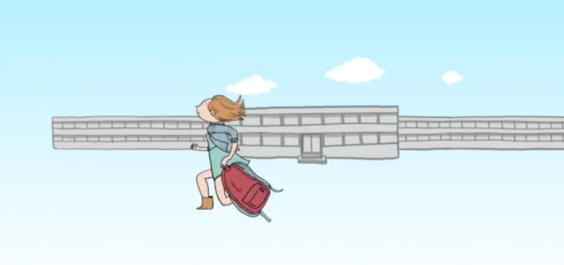 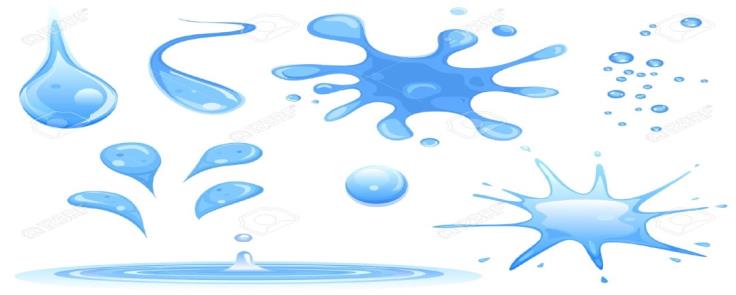 b/ L’enquête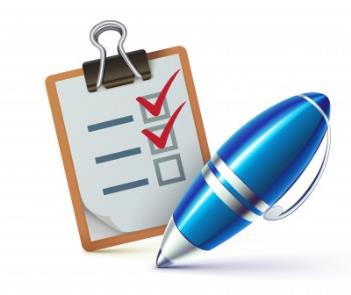 Benjamin Franklin a dit :« Tu me dis j’oublie. Tu m’enseignes, je me souviens.Tu m’impliques, j’apprends. »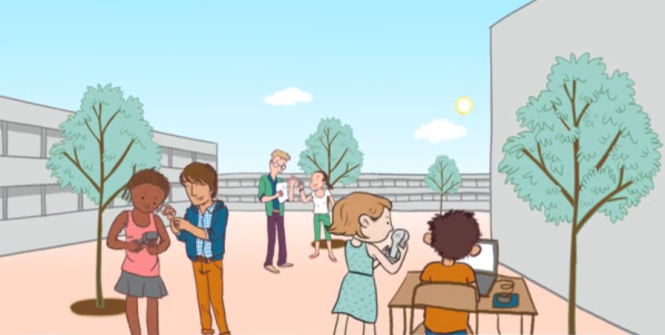 Travailler en équipeNoter tous les indices (la mise à disposition de calepins peut aider les jeunes à effectuer cette démarche)Suivre attentivement le protocoleRepérer les aberrationsComprendre et s’amuser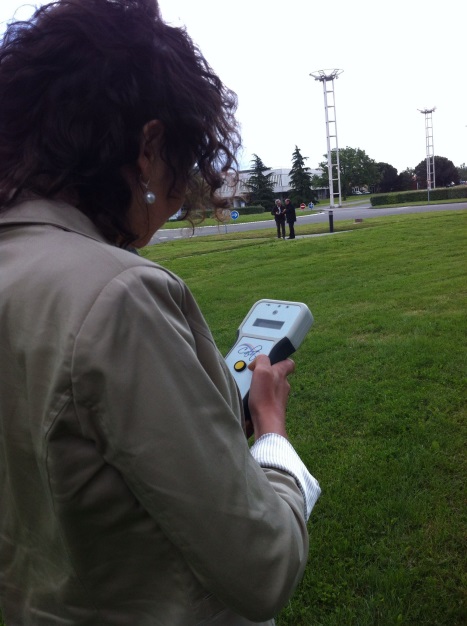 Le photomètre solaire Calitoo est équipé d’un capteur de pression et de température et d’un GPS, ce qui lui permet de déterminer la latitude, la longitude et l’altitude du site étudié et l’heure de la mesure.Il reste aux élèves le soin de récupérer l’humidité relative et les observations du ciel. c/ Tutoriel photomètre Calitood/ Vérification des AOT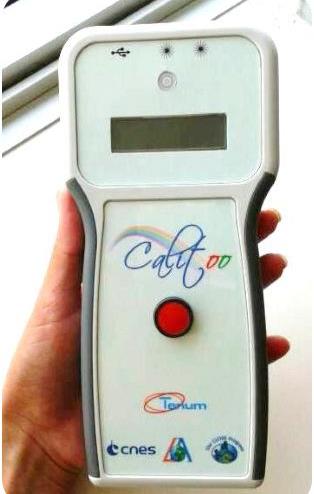 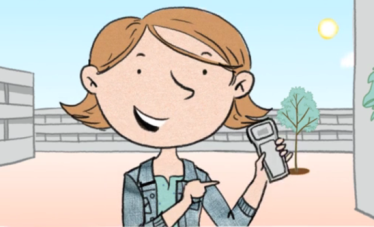 Une fois les mesures effectuées et la fiche de relevé de données complétée, il faut vérifier les résultats, c’est-à-dire détecter les aberrations ou les données incohérentes.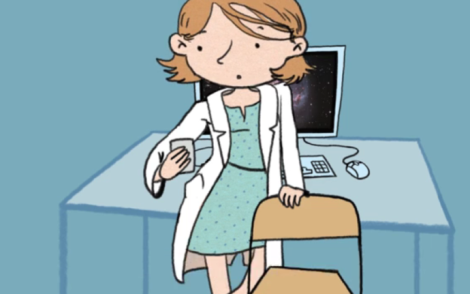 .IV. La saisie dans les registresNous allons maintenant rentrer les données dans la base GLOBE. Des élèves du monde entier font la même chose ce qui nous permet de nous connecter à l’international ! L’atmosphère n’a pas de frontières et notre enquête menée dans le monde entier va nous permettre de percer ses mystères !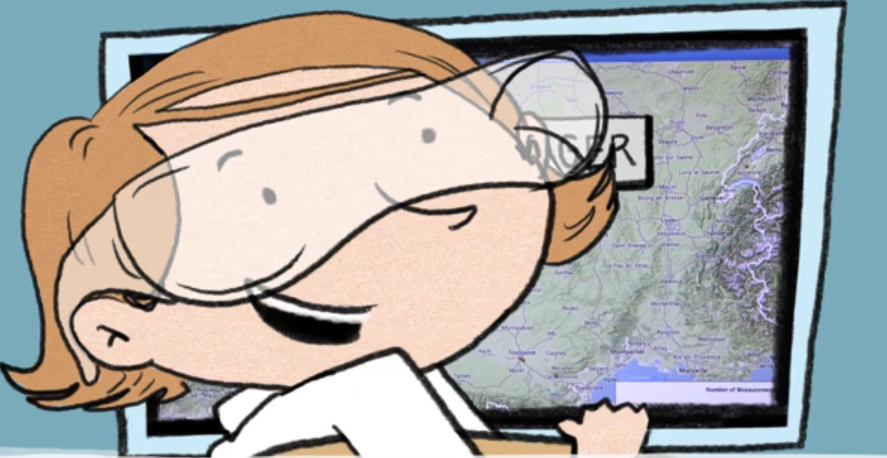 V. Exploitation des donnéesLorsque les données sont entrées sur le site et archivées, nous pouvons nous intéresser au deuxième point essentiel du projet Calisph’Air : l’exploitation des données puis la comparaison des données locales avec les données satellites !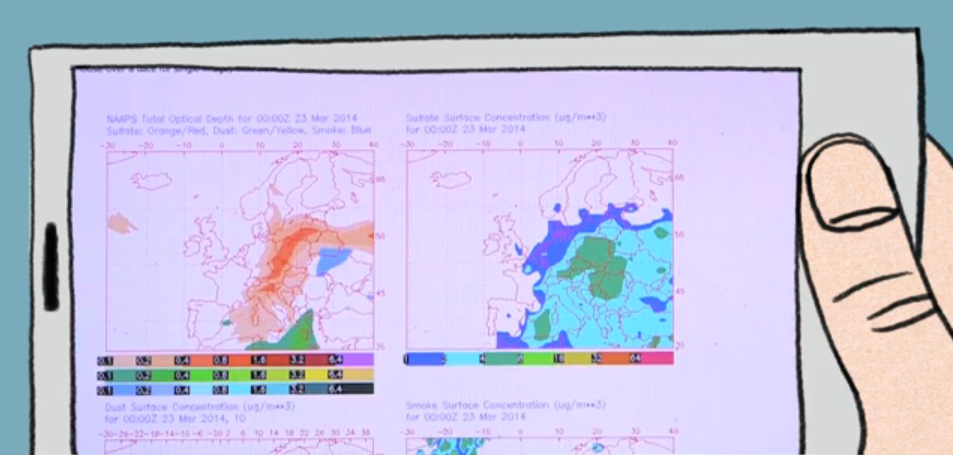 VI. Bilan de l’enquêtePourquoi l’air est-il pollué ? Plusieurs outils proposés par l’équipe Calisph’Air vont nous permettre de faire ce retour en arrière pour connaître l’origine de la pollution.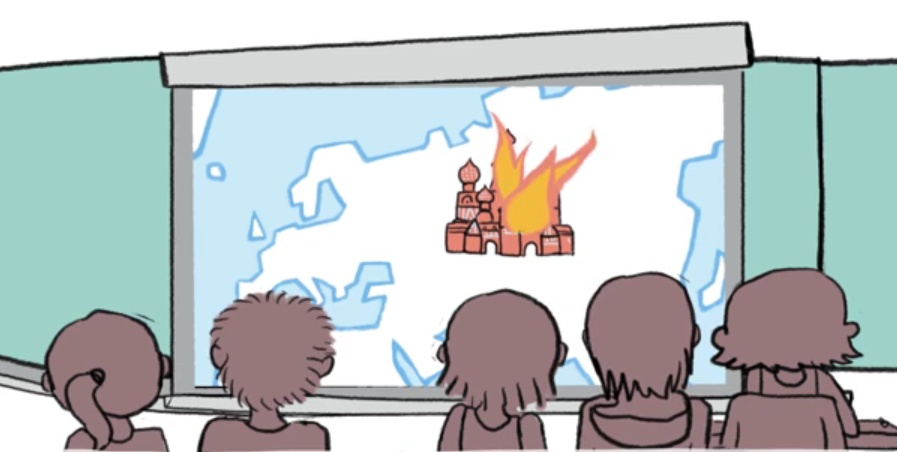 VII. Solutions à mettre en œuvreNous avons vu que l’atmosphère n’a pas de frontières, qu’elle est partagée avec tous les habitants de la terre. On doit vite se mettre tous d’accord : Maintenant que nous connaissons les causes et les conséquences, place aux solutions !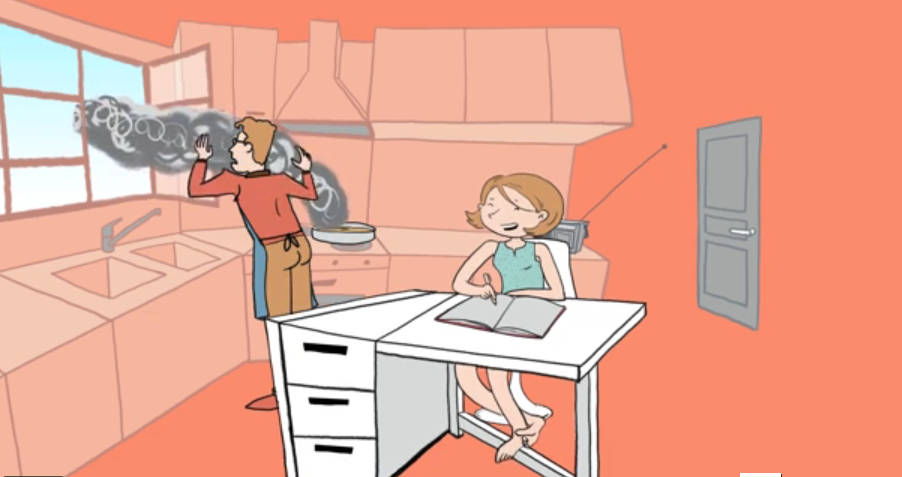 VIII. Liens utiles au bon déroulement de l’enquêteVous pouvez cliquer sur les liens pour y avoir directement accès. À télécharger sur le lien ci-dessous en cliquant sur French (2005) http://www.globe.gov/do-globe/globe-teachers-guide/atmospherePage 41 : Type de nuages et couverture nuageusePage 59 : AérosolsPage 114 : Humidité relativePage 254 : Station DavisPage 294 : Visibilité et couleur du cielPage 304 : Masse d’air relative et angle d’élévation solaireFiche aérosols (doc) https://www.cnes-multimedia.fr/video/flash/edu/documents/calisphair/releves_aerosols.docCarte des nuages (pdf) (français/anglais/espagnol)https://enseignants-mediateurs.cnes.fr/sites/default/files/migration/automne/standard/2014_10/p8835_4020febe1544ee19a5b64f75c5b01d61en_fr_esr.pdfEntrée des données https://www.globe.gov/fr/globe-data/data-entryVisualiser les données https://www.globe.gov/fr/globe-data/visualize-and-retrieve-dataEntrer des donnés des nuages sur GLOBE (pdf)https://enseignants-mediateurs.cnes.fr/sites/default/files/drupal/201604/default/1_entrer_des_donnres_de_la_couverture_nuageuse_sur_le_site_globe.pdfVisualiser  et importer des données à partir du site GLOBE (pdf)https://enseignants-mediateurs.cnes.fr/sites/default/files/drupal/201604/default/5_visualiser_et_importer_des_donnres_a_partir_du_site_globe.pdfOutils d’exploitation des données GLOBE France(en développement)http://globefrance.org/calisphair/tutorial-mesures-fr/exploitation-des-donnees/Une application sur l’Apple Store est disponible pour rentrer les données : dans la barre de recherche tapez GLOBE data entry. Données satellite Calipso https://www-calipso.larc.nasa.gov/products/lidar/browse_images/show_calendar.phpUtiliser Icare pour prédire le passage d’un satellite (pdf)https://enseignants-mediateurs.cnes.fr/sites/default/files/drupal/201604/default/4_utiliser_icare_pour_prrdire_le_passage_dun_satellite.pdfComment déterminer les rétro trajectoires atmosphériques (pdf)https://enseignants-mediateurs.cnes.fr/sites/default/files/drupal/201604/default/6_comment_drterminer_les_rrtro_trajectoires_atmosphrriques.pdfAERONEThttp://aeronet.gsfc.nasa.gov/new_web/index.htmlCOPERNICUS Prévision mondiale des nuages de poussières http://www.gmes-atmosphere.eu/d/services/gac/nrt/nrt_opticaldepth/PREVAIR Qualité de l’air en France (tous polluants)http://www2.prevair.org/IREP Registre des émissions polluantes en France http://www.georisques.gouv.fr/dossiers/irep-registre-des-emissions-polluantesPRTR Registre des émissions polluantes en Europehttp://prtr.ec.europa.eu/#/homeCahier d’activités pour les élèves de primaire ou  pour démarrer le projethttps://www.globe.gov/web/elementary-globe/overview/aerosols/story-book Cahier d’activités du programme GLOBE (Anglais, en cours de traduction)https://www.globe.gov/fr/web/elementary-globe/overview/aerosols/learning-activitiesExpériences simples pour la compréhension de l’atmosphère (pdf) https://enseignants-mediateurs.cnes.fr/sites/default/files/migration/automne/standard/2014_10/p8835_898a986268bf21443e74c00d7c28fd6aexperiences_calisphair.pdfCahier de support de l’atelier Calisph’Air (pdf)https://enseignants-mediateurs.cnes.fr/sites/default/files/migration/automne/standard/2014_10/p8835_318391e9acec4a24aff0af03fd8ade1fCahier_atelier_CalisphAir.pdfMesure de l’épaisseur optique (pdf) https://www.cnes-multimedia.fr/video/flash/edu/documents/calisphair/fiche%20mesure.pdf Exemple d’exploitation de données satellites Calipso (pdf)https://www.cnes-multimedia.fr/video/flash/edu/documents/calisphair/D1C%20Exemple_exploitation_donnee%20Calipso.pdfCalisph’Air : Etude de l’impact des aérosols sur le climat CNRS (pdf) https://enseignants-mediateurs.cnes.fr/sites/default/files/migration/automne/standard/2014_10/p8835_443a6da0277965c51ee095097fa3681eD1C_Cahier_Calisphair.pdfManuel complet du Calitoohttp://www.calitoo.fr/uploads/calitoo/documents/usermanual_2016_fr.pdf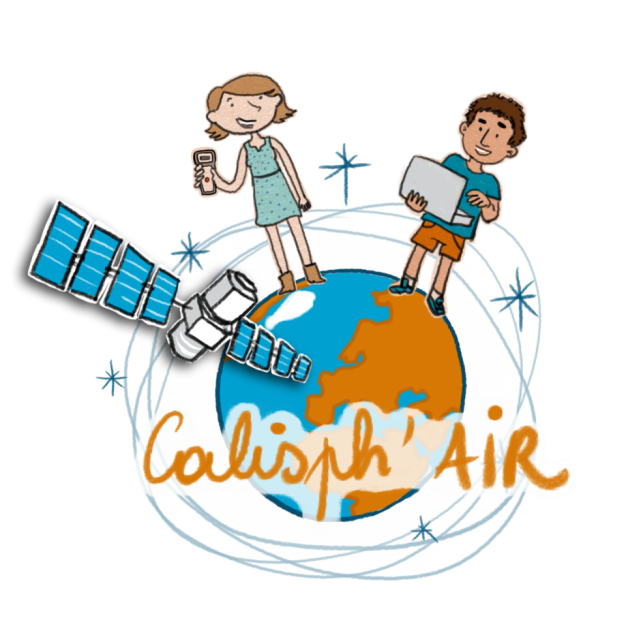 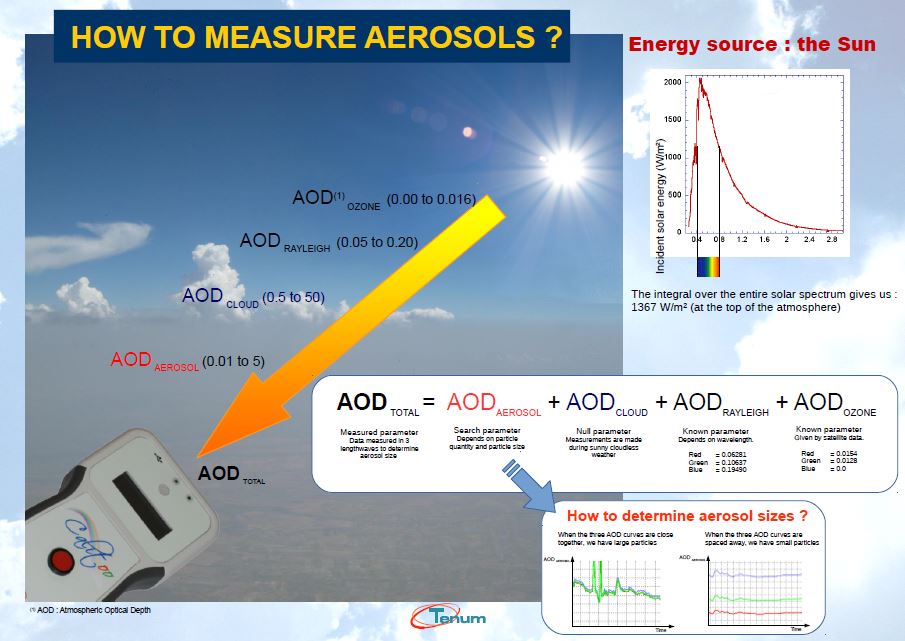 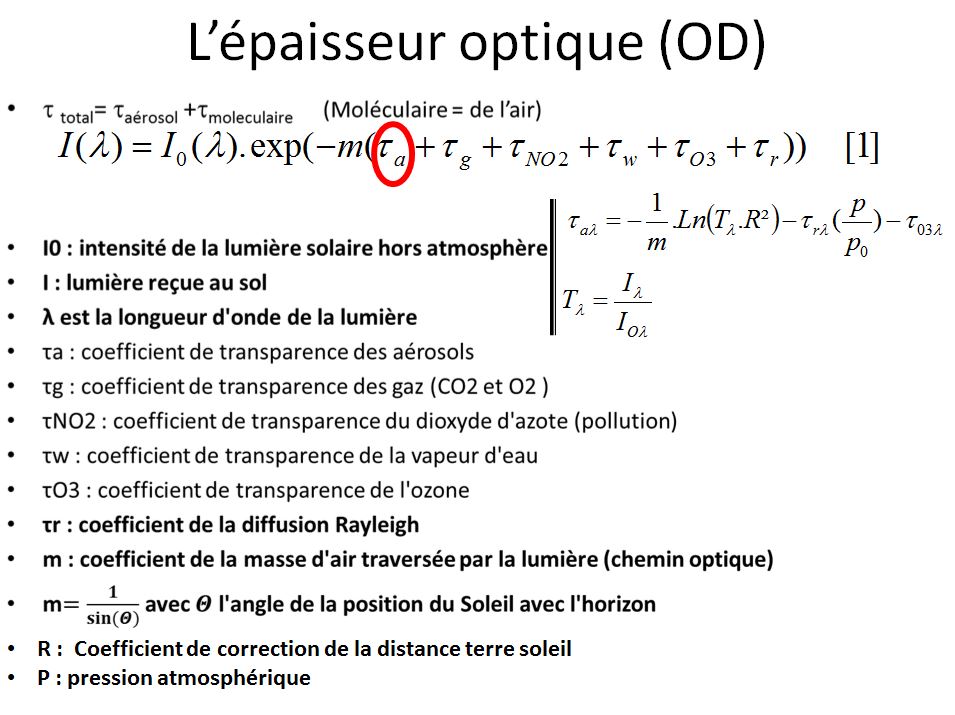 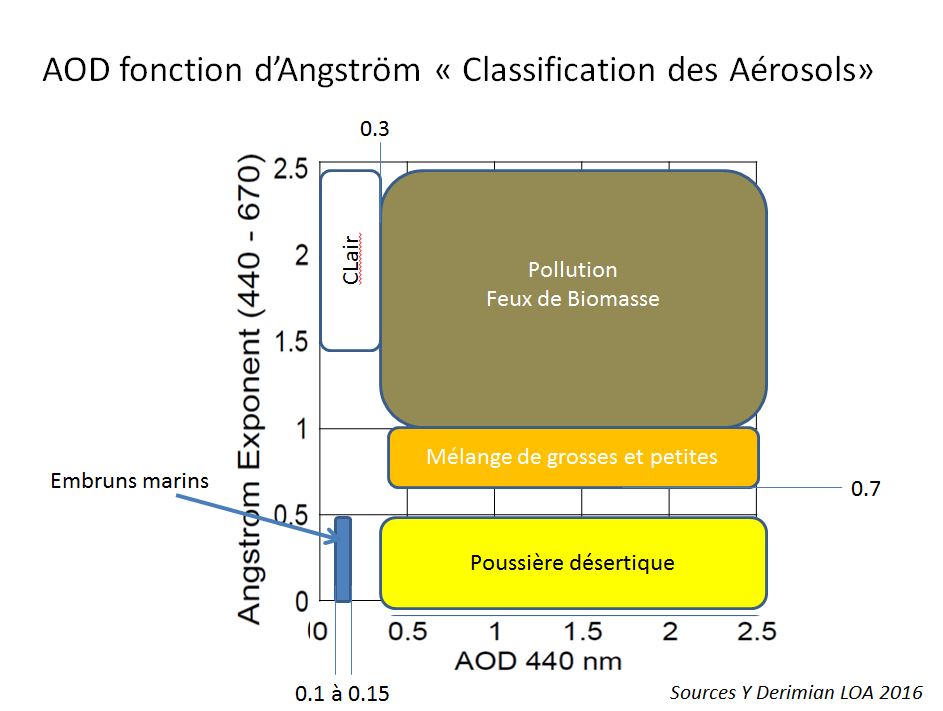 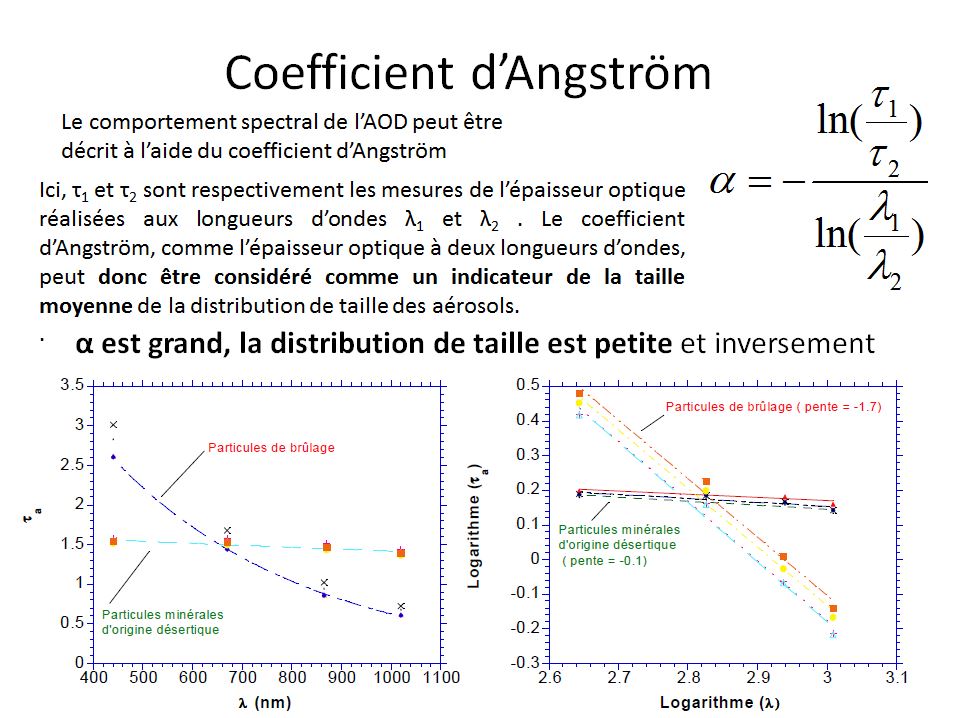 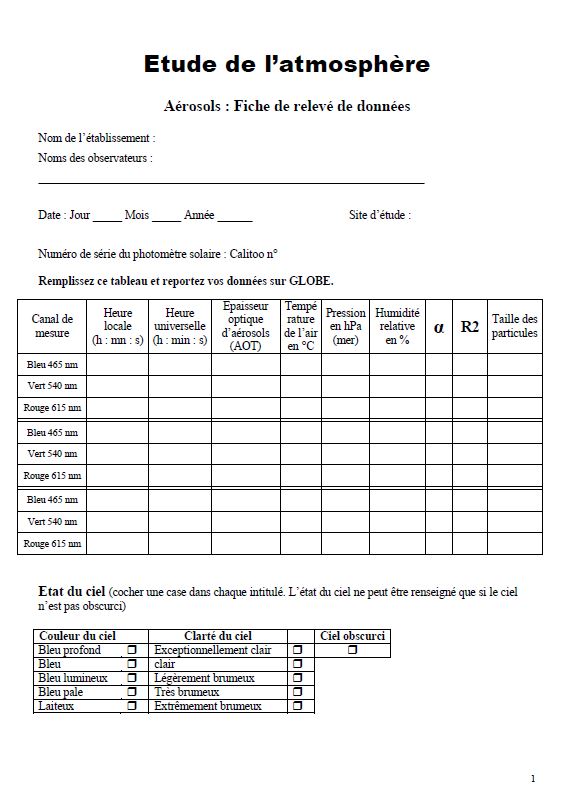 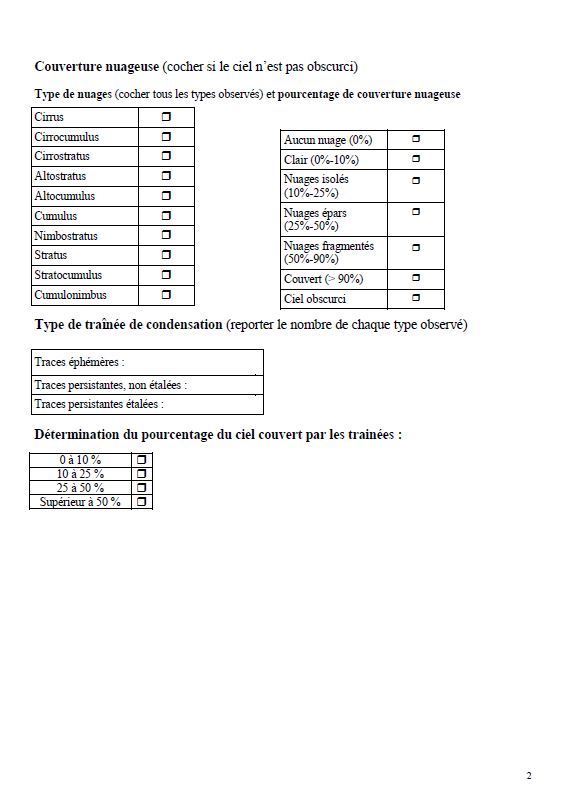 